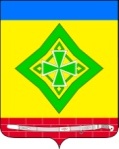 	Совет Ладожского сельского поселения	Усть-Лабинского районаР Е Ш Е Н И Е19.03.2020  г.				                                               №  7 ст. Ладожская							 Протокол №   11О внесении изменений в решение Совета Ладожского сельского поселения Усть-Лабинского района от 21.11.2017 года № 4 протокол                      № 53 «Об установлении земельного налога на территорииЛадожского сельского поселения Усть-Лабинского района»В соответствии с главой 31 части второй Налогового кодекса Российской Федерации, Федеральным законом от 29 сентября 2019 г.           № 325-ФЗ "О внесении изменений в части первую и вторую Налогового кодекса Российской Федерации", Федеральным законом от 15 апреля 2019 г. № 63-ФЗ "О внесении изменений в часть вторую Налогового кодекса Российской Федерации и статью 9 Федерального закона "О внесении изменений в части первую и вторую Налогового кодекса Российской Федерации и отдельные законодательные акты Российской Федерации о налогах и сборах", Устава Ладожского сельского поселения Усть-Лабинского района, Совет Ладожского сельского поселения Усть-Лабинского района РЕШИЛ:1. Внести в решение Совета Ладожского сельского поселения Усть-Лабинского района от 21.11.2017 года № 4 протокол № 53 «Об установлении земельного налога на территории Ладожского сельского поселения Усть-Лабинского района» следующие изменения:1.1. пункт 4  изложить в следующей редакции:«4. Установить налоговые ставки в следующих размерах:2. Общему отделу администрации Ладожского сельского поселения                        Усть-Лабинского района (Тунгатова) опубликовать настоящее решение в районной газете «Сельская новь» и разместить на официальном сайте Ладожского сельского поселения Усть-Лабинского района в сети «Интернет».3. Подпункт 1.1. пункта 1 Решения Совета Ладожского сельского поселения Усть-Лабинского района от 14.11.2019 года № 8 протокол 5 О внесении изменений в решение Совета Ладожского сельского поселения Усть-Лабинского района от 21.11.2017 года № 4 протокол № 53 «Об установлении земельного налога на территории Ладожского сельского поселения Усть-Лабинского района», признать утратившим силу.4.  Решение вступает  в силу не ранее чем по истечении одного месяца со дня его официального опубликования и распространяется на правоотношения возникшие с 01 января 2020 года.ПредседательСовета Ладожского сельского поселенияУсть-Лабинского района	В. А. Островский	Глава Ладожского сельского поселенияУсть-Лабинского района	                                                 Т. М. Марчук	№ п/пКатегория земельВид разрешенного использования земельных участковСтавка земельного налога, %1.Земли сельскохозяйственного назначения1.1.Отнесенных к землям сельскохозяйственного назначения или к землям в составе зон сельскохозяйственного использования в населенных пунктах и используемых для сельскохозяйственного производства0,32.Земли населенных пунктов:2.1.Занятых жилищным фондом и объектами инженерной инфраструктуры жилищно-коммунального комплекса (за исключением доли в праве на земельный участок, приходящейся на объект, не относящийся к жилищному фонду и к объектам инженерной инфраструктуры жилищно-коммунального комплекса) или приобретенных (предоставленных) для жилищного строительства (за исключением земельных участков, приобретенных (предоставленных) для индивидуального жилищного строительства, используемых в предпринимательской деятельности)0,32.2.Не используемых в предпринимательской деятельности, приобретенных (предоставленных) для ведения личного подсобного хозяйства, садоводства или огородничества, а также земельных участков общего назначения, предусмотренных Федеральным Законом от 29 июля 2017 года N 217-ФЗ "О ведении гражданами садоводства и огородничества для собственных нужд и о внесении изменений в отдельные законодательные акты Российской Федерации0,32.3.Ограниченных в обороте в соответствии с законодательством Российской Федерации, предоставленных для обеспечения обороны, безопасности и таможенных нужд0,32.4.Земельные участки, предназначенные для размещения домов малоэтажной жилой застройки, индивидуального жилищного строительства, садоводства, огородничества, ведения личного подсобного хозяйства  0,22.5.Земельные участки, предназначенные для размещения домов малоэтажной жилой застройки, в том числе индивидуальной жилой застройки и приобретенных для ведения личного подсобного хозяйства, садоводства или огородничества, используемых в предпринимательской деятельности1,53.Прочие земли      1,5